Ogłoszenie o przetargu na sprzedaż samochodu dostawczegoBurmistrz Gminy i Miasta Lwówek Śląski ogłasza I przetarg ustny nieograniczony na sprzedaż samochodu dostawczego marki Żuk A07Cena wywoławcza: 2 000,00 zł, w tym 23% VATDane techniczne auta: pojemność  2417 cm³, rok produkcji 1991, nr rejestracyjny: DLW M559, , ubezpieczony, bez przeglądu, przebieg: 13 134 km, kolor biały. Auto można oglądać w godzinach pracy Urzędu.Warunki przystąpienia do przetargu: wpłata wadium w wysokości 10% ceny wywoławczej, tj. 200,00 zł do dnia 21 sierpnia 2015 r. w kasie tut. Urzędu lub na konto Gminy i Miasta Lwówek Śląski z siedzibą przy Alei Wojska Polskiego 25A, nr konta: 84 1020 2137 0000 9902 0134 9554.Miejsce i termin przetargu: Przetarg odbędzie się w dniu 25 sierpnia 2015 r. o godz. 1030  w  siedzibie Urzędu Gminy i Miasta Lwówek Śląski przy Alei Wojska Polskiego 25A,  w pokoju nr 3. Regulamin przetargu:- sprzedaż auta odbędzie się w formie przetargu ustnego nieograniczonego – licytacji,- przed otwarciem przetargu, uczestnicy składają Przewodniczącemu komisji dowód wpłaty wadium,- po otwarciu przetargu, Przewodniczący podaje do wiadomości przedmiot przetargu, cenę wywoławczą, wysokość wadium, stawkę postąpienia,- przetarg prowadzi Przewodniczący komisji,- przetarg jest ważny bez względu na liczbę jej uczestników,- wadium złożone przez oferentów, którzy nie wygrali przetargu, zostanie zwrócone po przetargu na wskazane konto lub zostanie wypłacone w kasie Urzędu, a oferentowi, który wygra przetarg, zaliczone na poczet ceny nabycia. Wadium nie podlega zwrotowi, gdy oferent, który wygrał przetarg uchyli się od zawarcia umowy sprzedaży,- wystawienie faktury nastąpi w ciągu 3 dni roboczych od dnia zakończenia przetargu,- jeżeli oferent, który wygrał przetarg, w ciągu 3 dni od daty wystawienia faktury nie dokona wpłaty, wówczas traci prawo do nabycia pojazdu, a wpłacone wadium nie zostanie zwrócone,- odbiór samochodu musi nastąpić w ciągu siedmiu dni od daty zapłaty faktury.Auto można oglądać w godzinach pracy Urzędu, po wcześniejszym telefonicznym umówieniu, nr tel.: 75 647 79 29 (osoba do kontaktu: Zbigniew Nowak).Zastrzega się prawo odwołania lub unieważnienia przetargu z ważnych przyczyn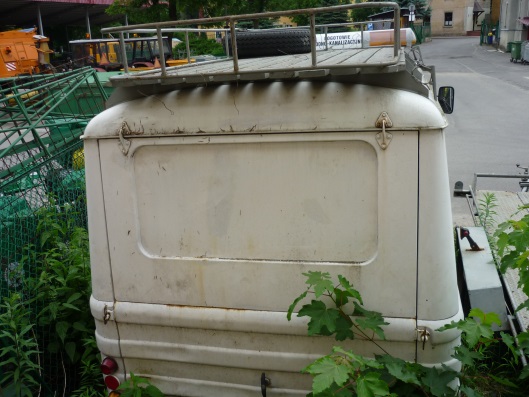 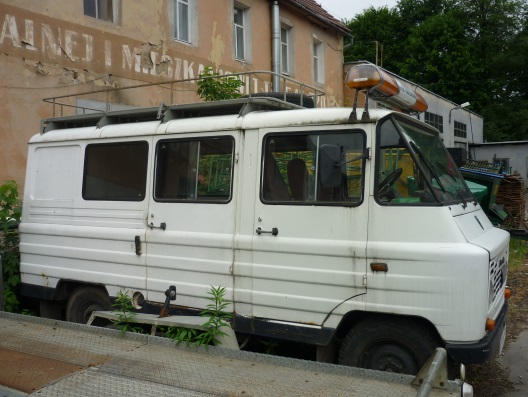 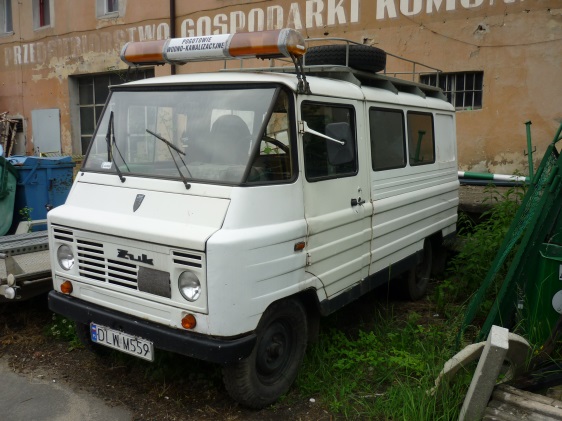                                                                                                           Zapraszam do wzięcia udziału w przetarguLwówek Śląski, dnia 20.07.2015 r.